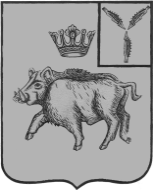 АДМИНИСТРАЦИЯБАЛТАЙСКОГО МУНИЦИПАЛЬНОГО РАЙОНАСАРАТОВСКОЙ ОБЛАСТИП О С Т А Н О В Л Е Н И Ес.БалтайО внесении изменений в постановление администрации Балтайского муниципальногорайона от 10.03.2016 №82 «О Порядке проведенияквалификационного экзамена для лиц,замещающих должности муниципальнойслужбы на определенный срок полномочийв администрации Балтайского муниципальногорайона и её структурных подразделениях»	В соответствии с Законом Саратовской области от 02.08.2007 №157-ЗСО «О некоторых вопросах муниципальной службы в Саратовской области», руководствуясь Уставом Балтайского муниципального района Саратовской области, ПОСТАНОВЛЯЮ:	1.Внести в постановление администрации Балтайского муниципального района от 10.03.2016 №82 «О Порядке проведения квалификационного экзамена для лиц, замещающих должности муниципальной службы на определенный срок полномочий в администрации Балтайского муниципального района и её структурных подразделениях» следующие изменения:1.1. В приложении к постановлению:1) пункт 28,30 исключить;2) пункт 29 изложить в следующей редакции:«29. Оклад за классный чин устанавливается муниципальному служащему со дня присвоения ему классного чина муниципальной службы.».2.Настоящее постановление вступает в силу со дня его обнародования.3.Контроль за выполнением настоящего постановления возложить на руководителя аппарата администрации Балтайского муниципального района.Глава Балтайского муниципального района				                            А.А.Грунов